KILIMANDJARO  SMOKE ОЧКИ ИЗ МОНОЛИТНОГО ПОЛИКАРБОНАТА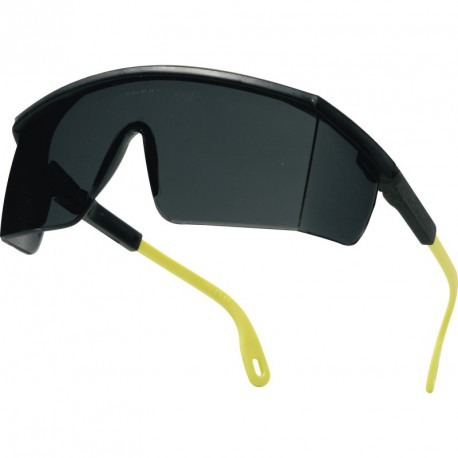 Цвет: линзы – затемненныеРазмер: СПЕЦИФИКАЦИЯОткрытые очки с боковой защитой. Материал линз – монолитный поликарбонат. Оптический  класс - 1. Защита (спереди и сбоку) от летящих частиц (45 м/с) и УФ-излучения. Механическая устойчивость к экстремальным температурам. Регулируемые по длине дужки из нейлона. Отверстия на кончиках дужек для шнурка.Вес – 32 гр.ОСНОВНЫЕ ПРЕИМУЩЕСТВА ТОВАРА ДЛЯ ПОЛЬЗОВАТЕЛЯРегулируемые по длине дужки из нейлона